TUGAS AKHIRPROSEDUR PENERIMAAN DAN PENGELUARAN BARANG JADI PADA CV AKE ABADI AIRMADIDIDiajukan untuk memenuhi salah satu persyaratan dalam menyelesaikan pendidikan diploma tiga pada Program studi Diploma III AkuntansiOleh MEIKEL SIKAP NIM 15041040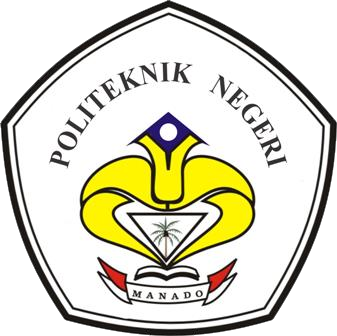 KEMENTERIAN RISET TEKNOLOGI DAN PENDIDIKAN TINGGI POLITEKNIK NEGERI MANADOJURUSAN AKUNTANSI PROGRAM STUDI D III AKUNTANSI2018DAFTAR ISIHALAMANN SMPUL .......................................................................................     i HALAMAN JUDUL...........................................................................................    ii LEMBAR PERSETUJUAN PEMBIMBING .....................................................   iii LEMBAR PENGESAHAN ................................................................................   iv DAFTAR RIWAYAT HIDUP............................................................................     v ABSTRAK ..........................................................................................................   vi KATA PENGANTAR ........................................................................................  vii DAFTAR ISI .......................................................................................................     x DAFTAR GAMBAR ..........................................................................................   xi DAFTAR TABEL ...............................................................................................  xii DAFTAR LAMPIRAN ....................................................................................... xiiiBAB I   PENDAHULUAN ................................................................................     11.1  Latar Belakang.............................................................................     11.2  Rumusan Masalah .......................................................................     31.3  Tujuan Penelitian .........................................................................     31.4  Manfaat Penelitian .......................................................................     31.5  Metode Analisis Data ..................................................................     41.6  Deskripsi Umum Perusahaan ......................................................     4BAB II DESKRIPSI PRAKTEK AKUNTANSI ..............................................   142.1  Landasan Teori ..............................................................................   141.    Prosedur ..................................................................................   142.    Persediaan ...............................................................................   163.    SOP (Standard Operating Procedure) ...................................   254.    Flowchart ................................................................................   325.    Sistem Pengendalian Internal (SPI) ........................................   342.2  Prosedur Penerimaan dan Pengeluaran Barang Jadi PadaCV Ake Abadi Airmadidi ..............................................................   381.    Persediaan Perusahaan ............................................................   382.	Prosedur Penerimaan dan Pengeluaran Barang Jadi ...............   40 a)	Bagian-bagian yang terkait ..............................................   40 b)	Prosedur penerimaan barang jadi.....................................   41 c)	Prosedur pengeluaran barang jadi....................................   45 d)	Penerimaan dan Pengeluaran dengan Metode FIFO .......   492.3  Evaluasi Prosedur Penerimaan dan Pengeluaran Barang Jadi PadaCV Ake Abadi Aimadidi ...............................................................   52BAB III PENUTUP ............................................................................................   543.1 Kesimpulan .....................................................................................   543.2 Saran................................................................................................   55DAFTAR PUSTAKAPERNYATAAN KEASLIAN TULISAN LEMBAR KONSULTASI PEMBIMBING LAMPIRANBAB I PENDAHULUAN1.1    Latar Belakang MasalahDalam era globalisasi saat ini, tingkat persaingan antar perusahaan yang ada semakin ketat dan luas dengan adanya pasar bebas ASEAN. Tidak hanya bersaing dengan produk-produk yang diproduksi dari dalam negeri, tetapi juga produk luar negeri. Sebagian besar pelanggan akan meletakkan kepercayaannya jika kepuasan atas produk yang dibelinya terpenuhi. Oleh karena itu, perusahaan harus berorientasi terhadap kepuasan pelanggan. Produk yang dihasilkan oleh suatu perusahaan dan akan dijual kepada pelanggan  disebut  persediaan.  Persediaan  merupakan  salah  satu  sumber daya perusahaan yang mempunyai jumlah relatif besar.Di Perusahaan manufaktur terdapat tiga klasifikasi persediaan meliputi, persediaan bahan baku (raw material), persediaan barang dalam proses (intermediate goods) dan persediaan barang jadi (finished goods). Namun pada penelitian ini difokuskan hanya pada persediaan barang jadi. Persediaan  barang  jadi  (finished  goods),  yaitu  persediaan  barang-barang yang telah selesai diproses atau diolah dalam pabrik dan siap dijual atau dikirim kepada pelanggan.CV Ake Abadi Airmadidi merupakan salah satu perusahaan swasta yang bergerak dibidang industri khususnya memproduksi Air Minum DalamKemasan (AMDK). Perusahaan industri adalah perusahaan yang kegiatan1usahanya mengelola bahan baku menjadi barang jadi. Barang jadi tersebut kemudian  dijual  oleh  perusahaan.  Selain  itu,  perusahaan  juga  bergerak dalam bidang penjualan AMDK yang bertujuan untuk memperoleh laba.CV Ake Abadi Airmadidi Menerapkan Metode FIFO (First In First Out) atau MPKP (Masuk Pertama Keluar Pertama). Metode FIFO ini diterapkan pada proses penerimaan dan pengeluaran persediaan Barang jadi yang ada pada gudang barang jadi. hal ini dimaksudkan agar tidak terjadi penumpukan barang yang dapat menyebabkan kerusakan pada barang yang pertama diterima. Adapun masalah-masalah yang sering timbul yaitu sering didapati ada barang yang rusak pada saat barang tersebut akan dikeluarkan dari gudang barang jadi untuk dikirim ke distributor/konsumen. Hal tersebut dikarenakan tidak adanya fungsi penerimaan pada gudang barang jadi yang bertugas untuk menerima atau menolak barang jika dianggap tidak sesuai, serta sering terjadi kehilangan dokumen yang dibuat dikarenakan pencatatan terhadap dokumen pada proses penerimaan dan  pengeluaran barang jadi pada CV Ake Abadi Airmadidi masih dilakukan dengan cara manual.Selama pelaksanaan praktek kerja lapangan penulis ditempatkan di bagian produksi Cup/gelas 240 ml dan gudang barang jadi Cup/gelas 240 ml. Aktivitas kerja yang dilakukan selama praktek kerja lapangan pada gudang produksi adalah menghitung produksi dalam bentuk kertas buram dan membuat laporan harian stok hasil produksi. Sedangkan pada gudang barang  jadi  adalah  mencatat  permintaan  dan  pengeluaran  barang  jadi,mencatat  kartu  stock  barang  jadi  dan  membuat  laporan  harian  stock produksi.Berdasarkan  latar  belakang  yang  telah  diuraikan  di  atas,  maka penulis tertarik untuk menyusun sebuah Tugas Akhir dengan judul “Prosedur Penerimaan dan Pengeluaran Barang Jadi Pada CV Ake Abadi Airmadidi”.1.2    Rumusan MasalahBagaimana Prosedur Penerimaan dan Pengeluaran Barang Jadi Pada CV Ake Abadi Airmadidi ?1.3    Tujuan PenelitianUntuk mengetahui Prosedur Penerimaan dan Pengeluaran Barang Jadi PadaCV Ake Abadi Airmadidi.1.4    Manfaat Penelitian1.    Sebagai   masukan   bagi   pihak   perusahaan   dalam   hal   ProsedurPenerimaan dan Pengeluaran Barang Jadi.2.    Sebagai pengembangan kurikulum dijurusan Akuntansi Program StudiDIII Akuntansi khusus mata kuliah Sistem Akuntansi Perusahaan.3.    Dapat  menambah  wawasan  bagi  peneliti  khususnya  untuk  ProsedurPenerimaan dan Pengeluaran Barang Jadi.1.5    Metode Analisis DataAnalisis yang digunakan dalam penelitian ini adalah analisis deskriptif komparatif, yaitu dengan cara mengumpulkan data-data yang diperoleh, baik berupa gambar maupun kata-kata. Jenis penelitian yang dipakai oleh peneliti adalah jenis kualitatif deskriptif yang mempelajari masalah-masalah yang ada serta tata cara kerja yang berlaku, yaitu memberikan gambaran secara objektif, dengan menggambarkan Prosedur Penerimaan dan Pengeluaran  Barang Jadi pada CV Ake Abadi Airmadidi.1.6    Deskripsi Umum Perusahaana.    Sejarah singkat PerusahaanPada awalnya sumber mata air yang ada dilokasi CV Ake Abadi Airmadidi merupakan tempat permandian umum warga Airmadidi bawah sekaligus dijadikan pihak Gereja sebagai tempat pembaptisan jemaat Gereja, sehingga oleh warga sekitar mata air tersebut sering disebut sebagai mata air “Serani”. Melihat perkembangan sekarang ini bahwa meningkatnya pasaran air mineral maka lokasi sumber mata air yang merupakan tanah milik dari Kel. Korouw-Dengah, dibeli oleh Vence Makarawung (Ko‟ afen) dan dibangun Pabrik yang berdiri luas lahan kurang lebih 4 Ha (Empat Hectare).Pada  tahun  2002,  seiring  dengan  garis  kerja  yang  ada,  jalur bisnis dibidang produksi Air Minum Dalam Kemasan (AMDK) yang menjadi portofolio perushaan sejak 2 Mei 2002, status hukum menjadi CV  (Comanditer  Vennotshop)  dengan  nama  “CV  AKE  ABADI”.Perusahaan  ini  telah  disahkan  oleh  Threesje  Sembung,  SH  selaku Publik Notaris kantor Notaris, dengan Direktur James Tumewu, SE dan diresmikan pada tanggal 5 Juli 2002.Kegiatan produksi dimulai pada tanggal 5 Juli 2002, dengan memproduksi air minum dalam kemaasan   yang diberi nama “AKE”. Awalnya hanya ada 1 bangunan pabrik dengan 10 orang karyawan dan masih menggunakan mesin manual. Namun dengan semakin berkembangnya perkembangan pasaran produk AMDK ini bersamaan dengan  keuntungan  yang  didapat  oleh  perusahaan,  investasi  lewat mesin-mesin yang canggihpun dihadirkan untuk menunjang dan mempercepat proses produksi bahkan mesin-mesin tersebut sengaja didatangkan dari Taiwan, Jerman, dan Cina. Selain itu dilakukan penambahan  bangunan  yang  terdiri  dari  Gudang  Produksi  Sirup, Gudang Penyimpanan Bahan Baku, Gudang Produksi Air Mineral dan Gudang Penyimpanan Barang Jadi. Untuk mempermudah proses produksi, pabrik dibangun berdekatan dengan sumber mata air yang terpilih, dimana mata air tersebut adalah mata air Tinaan-Airmadidi.Lokasi sumber mata air berada jauh dari pemukiman penduduk. Faktor ini penting dilakukan untuk mencegah rembesan limbah pemukiman disekitar sumber mata air. Sumber mata air selalu dijaga kebersihannya,  karena sumber mata air  ini  merupakan  bahan  utama produk AKE.b.   Visi dan Misi CV Ake Abadi AirmadidiVisi“Menjadi Produsen AMDK yang produknya bermutu sesuai standar dandiminati konsumen”Misi“Mendukung  penyediaan  AMDK  untuk  terpenuhinya  produk  yang sehat dan bermutu untuk kebutuhan konsumsi masyarakat sehari-hari dan meningkatkan hasil usaha demi pengembangan usaha”.c.    Struktur Organisasi dan Job Deskripsi1.    Struktur OrganisasiDalam menjalankan perusahaan ini, CV. Ake Abadi Airmadidi mempunyai struktur organisasi untuk membagi dan memperjelas tugas dari masing-masing bagian yang menunjang jalannya aktivitas perusahaan dengan teratur dan terarah.Gambar 1.1 Bagan Struktur OrganisasiADMINISTRASI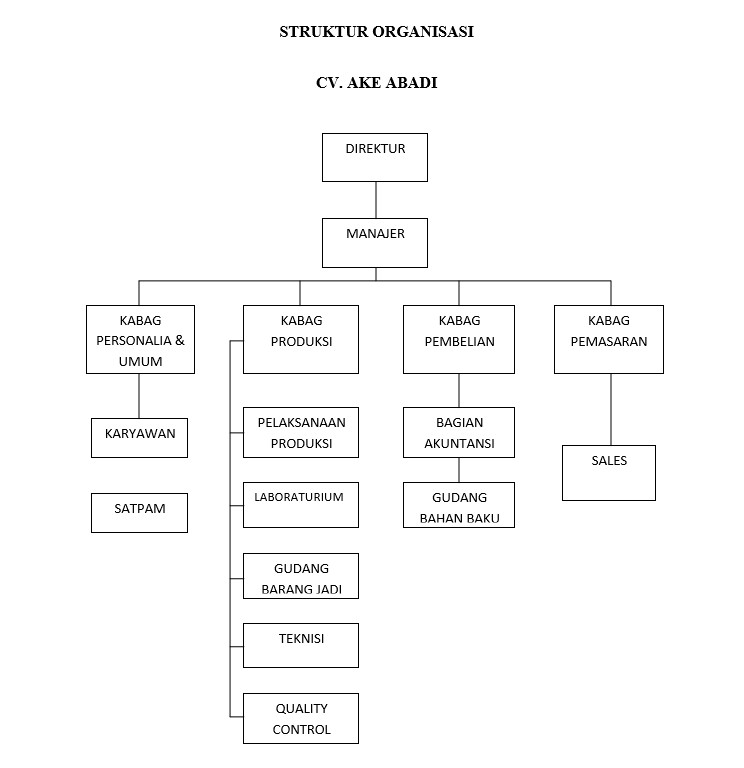 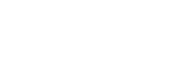 /PENJUALAN*Sumber : CV Ake Abadi Airmadidi 20172.    Job Deskripsi (Uraian Pekerjaan)a. Gudang Produksi Cups 240 mlPelaksanaan produksi pada gudang produksi yang dipimpin oleh bapak Valentino Kambey selaku Pengawas Produksi (FOREMAN) mempunyai tugas dang tanggung jawab sebagai berikut :Tugas :1. Membuat laporan harian stock hasil produksi.2. Melakukan sortir, pencucian dan pengisian untuk cup, galon dan botol.3. Memusnahkan produk yang tidak sesuai.4. Menjaga kebersihan ruang produksi selama proses produksi berlangsung.5. Melakukan pengisian produk jadi ke galon, cup, dan botol. Bertanggung jawab pada Kepla Bagian Produksi.b. Gudang Barang JadiGudang Barang Jadi yang dipimpin oleh bapak Daud Rumimpunu sebagai Kepala Bagian Gudang barang jadi mempunyai tugas tanggungjawab sebagai berikut :Tugas :1. Mengatur dan menyimpan produk jadi yang ada di gudang produk jadi.2. Memberikan laporan stock harian kepada bagian pemasaran.3. Melaporkan  temuan-temuan  yang  dianggap  perlu  kepada bagian produksi  agar  dapat dievaluasi.4. Membuat laporan harian stock produk di gudang barang jadi.5. Melakukan dan menjaga kebersihan gudang bahan jadi. Tanggung jawab :1. Bertanggung jawab kepada Kepala Bagian Produksi.2. Bertanggung   jawab   terhadap   keluar   masuknya   barang digudang barang jadi.3. Bertanggung jawab terhadap kebersihan gudang barang jadi.d.   Aktivitas UsahaCV AKE ABADI Airmadidi bergerak dalam bidang manufaktur yang memproduksi Air Minum Dalam Kemasan (AMDK). CV AKE ABADI Airmadidi memproduksi produk air mineral „AKE‟ antara lain yaitu ; Kemasan Gallon 19 Liter, Kemasan Gelas Plastik 240 ml, Kemasan Botol plastik 600 ml, Kemasan Botol Plastik 1500 ml, Kemasan Syrup “Ake” dengan berbagai macam pilihan rasa dan Minuman Berenergi “Banteng”.1.    PenjualanPenjualan yang dilakukan di CV AKE ABADI Airmadidi terdiri dari penjualan kredit. Dimana alur penjualan produk AKE melalui beberapa tahap yaitu:a.	Bagian Administrasi/penjualan menerima pesanan atas jumlah barang   dan   jenis   barang   yang   dibutuhkan.   Selanjutnyamembuat nota DO (2 rangkap) serta faktur penjualan (4 rangkap) sesuai dengan  permintaan dari distributor.  Lembar pertama dari masing-masing bukti transaksi tersebut diberikan ke bagian gudang persediaan barang jadi.b.	Kepala gudang persediaan barang jadi akan mengawasi dan mencatat   jumlah   barang   yang   keluar   ke   dalam   buku penyerahan barang jadi sesuai dengan bukti transaksi yang diberikan,   setelah   itu   bukti   transaksi   dikembalikan   lagi kebagian administrasi umum.2.     PembelianProses pengadaan atau pembelian bahan baku melalui pemesanan  yang dilakukan oleh pihak perusahaan kepada pihak pemasok bahan baku yang ada di Surabaya dan Desa Tumaluntung- Minahasa Utara.  Dimana kepala  gudang persediaan  bahan  baku membuat nota permintaan barang dan diberikan kepada bagian administrasi. Selanjutnya bagian administrasi membuat surat permintaan pengiriman barang kepada pihak Supplier dan mengirimkannya.3.    ProduksiSebagai Produsen Air Minum Dalam Kemasan, AKE menerapkan proses produksi berteknologi tinggi yang diterapkan untuk  menjaga  kualitas  produknya.  Berikut  ini  adalah  prosesproduksi AKE dari bahan dasar menjadi siap untuk dikonsumsi. Untuk produksi air mineral melewati tahapan sebagai berikut:a. Mata AirAir yang menjadi bahan dasar AKE berasal dari mata air alami yang hak pengelolaannya telah menjadi milik AKE. Seluruh mata air tersebut senantiasa dijaga dan dipelihara agar terhindar dari kerusakan dan pencemaran. Air dari mata air tersebut dialirkan denga sistem pipa baja yang terbuat dari stainless steel food grade, dengan standar khusus yang sesuai digunakan untuk pengolahan makanan dan minuman.b. Supply TangkiAir dari mata air yang dialirkan melalui pipa-pipa baja, kemudian ditampung dalam supply tangki atau tangki penampungan,  yang kemudian akan diproses ke tahap berikutnya.c. Water TreatmentTahapan ini terbagi atas dua bagian yaitu, sand filter dan karbon active, selanjutnya dilakukan proses filtrasi dengan beberapa aturan.d. Tangki OzonisasiAir yang telah melalui tahap penyaringan tersebut kemudian melalui proses pemurnian dengan ozonisasi. Langkah ini dilakukan agar air Ake bebas dari bakteri dan materi kimiayang tidak diperlukan. Setelah melalui proses ozonisasi, air disalurkan kedalam tangki penyimpanan menunggu proses pengemasan.e. UltravioletTahapan ini hanya diberlakukan untuk kemasan gelas plastik 240 ml, sedangkan untuk kemasan galon dan botol tidak melalui tahapan tersebut.f.  Finish TankSelanjutnya air akan melewati Finish Tank yang kemudian masuk pada filter yaitu merupakan proses pengisian air dari tangki penyimpanan, kemudian disalurkan ke sistem pengisian kemasan.g. Control VisualQuality Control akan memeriksa setiap botol/gallon yang telah melalui proses filling dan capping dengan cara control visual.h. Packing/PengepakanSetelah melalui proses control visual maka botol, gallon dan gelas akan diberi label dan segel Ake. Sistem produksi yang in line dari proses filling menjamin higienitas. Produk botol, gallon dan gelas yang kuantitas airnya tidak memenuhi standar atau kemasannya ada yang bocor atau rusak, maka dikeluarkan dan tidak dilanjutkan ke proses berikutnya.i.  Uji LaboratoriumSetelah melewati proses pengepakan, produk tidak langsung dipasarkan, karena akan diambil sample dari produk yang baru diproduksi untuk kemudian akan diuji kandungan mikrobiologis  fisika  (Organoleptic)  dan  unsur  kimianya  oleh para ahli yang bekerja di Laboratorium Ake untuk memastikan bahwa air yang telah melewati beberapa proses tersebut layak untuk dipasarkan dan dikonsumsi.4.    Penggajian dan PengupahanSistem penggajian pada CV Ake Abadi Airmadidi berdasarkan UMP (Upah Minimum Provinsi). Untuk penggajian baik karyawan tetap atau karyawan kontrak dilakukan disetiap awal bulan, dimana jumlah gaji yang diberikan dilihat berdasarkan rekapitulasi kehadiran (Absen) dan berdasarkan jam kerja dari karyawan. Pihak perusahaan memiliki kebijakan tertentu dalam hal penggajian, seperti pemotongan atas ketidakhadiran atau keterlambatan karyawan, selain itu juga pemberian bonus apabila kuantitas produksi melebihi standar. Sedangkan untuk sistem pengupahan yang diberikan kepada buruh lepas merupakan upah mingguan, dihitung berdasarkan kuantitas pengangkutan barang ke distributor.